              2016-2017 SPONSORSHIP FORM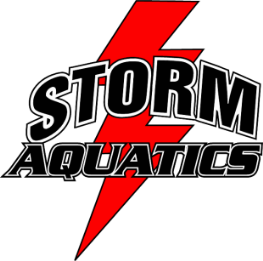 As a Storm Aquatics sponsor, your contributions help us provide scholarships to swimmers who could not otherwise afford to participate along with needed  equipment purchases to provide a well-rounded training program. Funds may also be used to provide a promotional item, (hand fan, lanyard, keychain, travel shirts, website, etc.) with your attached logo and business information.Sponsor Information/Individual or CompanySponsor Name: _____________________________________________________________________Address: _________________________City:____________________ State:______ Zip:___________Contact Person: ____________________ Phone: ________________________E-Mail:___________________________ Amount of Donation: $____________________Swimmer obtaining sponsor: ________________________________Make checks payable to: STORM AQUATICS*Storm Aquatics is a non-profit organization/Non-profit ID number 48-1254044Please mail your checks to: 	Storm AquaticsP.O. Box 171Lake Stevens, WA 98258Thank you for supporting our team!Sponsorship LevelSponsorship LevelBronze$50.00Silver$100.00Gold $150.00Platinum$200.00+